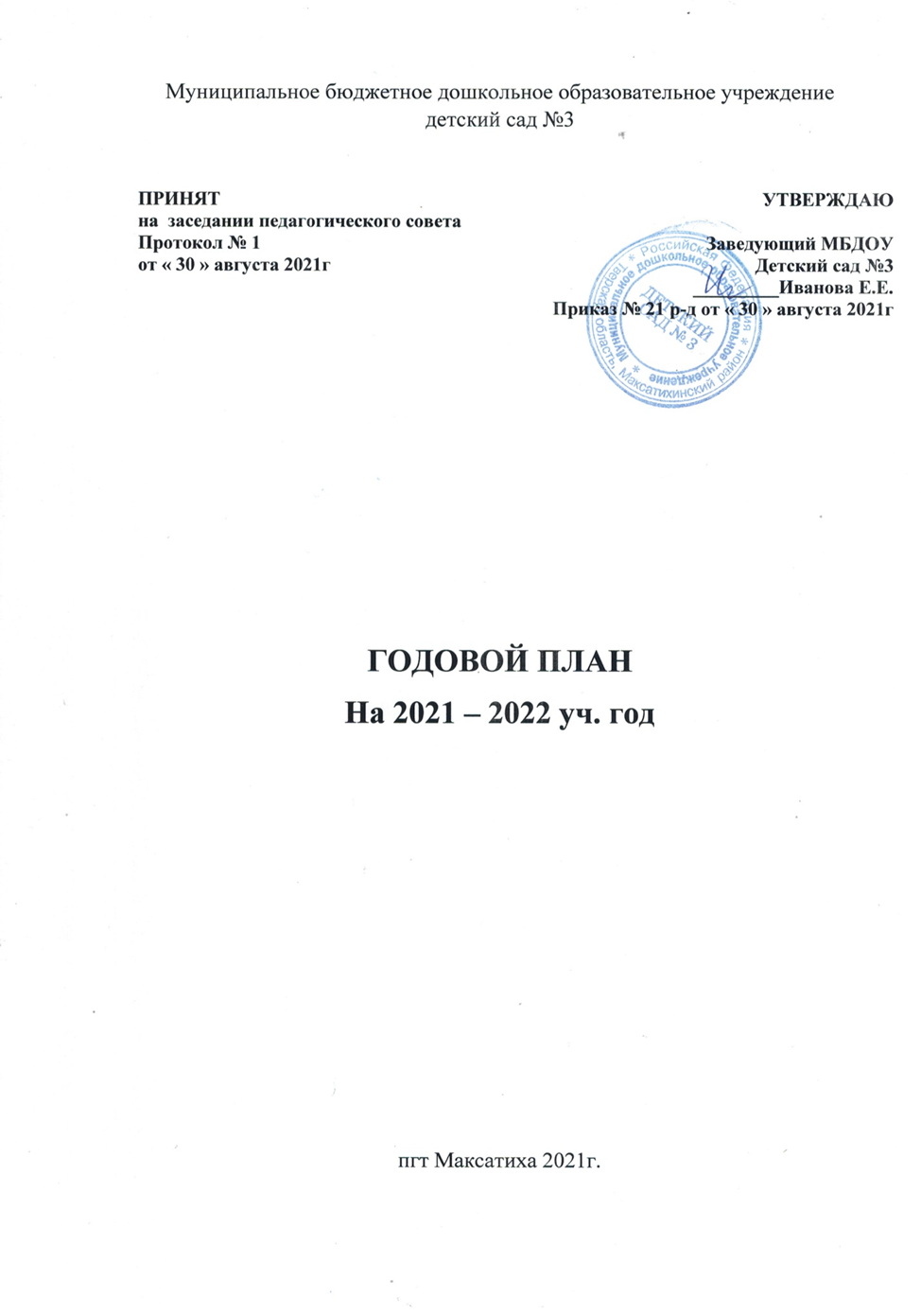 СОДЕРЖАНИЕ ГОДОВОГО ПЛАНА РАБОТЫНА 2021– 2022 УЧЕБНЫЙ ГОД.РАЗДЕЛЫ ГОДОВОГО ПЛАНА.Анализ работы за 2020 – 2021 уч. годЦели и задачи работы ДОУ на 2021 – 2022 уч. год 3. Сведения о педагогических работниках.4. Содержание блоков основных мероприятий годового плана 4.1. Информационно – аналитическая деятельность4.2. Организация открытых смотров педагогической деятельности4.3. Организационно-методическая работа ДОУ4.4. Изучение и контроль деятельности ДОУ4.5. Работа с родителями4.6. Взаимодействие ДОУ с социумом5. Административно-хозяйственная деятельность в ДОУ6. Воспитательная и оздоровительная работа в ДОУ6.1. Физкультурно-оздоровительная работа6.2. Организация культурно-досуговой деятельности с воспитанниками7. План работы ДОУ по пожарной безопасности на 2021-2022 учебный год8. План работы ДОУ по профилактике дорожно-транспортного травматизма на 2021-2022 уч. год.Анализ работы за 2020-2021 уч. год Раздел I. Общие сведения о дошкольном образовательном учреждении
Наименование учреждения: Муниципальное бюджетное дошкольное образовательное учреждение Детский сад № 3 муниципального образования Максатихинского района зарегистрировано в 1962 году. Юридический и фактический адрес: МБДОУ находится по адресу: Тверская обл., Максатихинский район, пгт Максатиха, ул. Железнодорожная, д. 18 Телефон: 8 (48253) 2-24-05. Учредителем Учреждения является муниципальное образование «Максатихинский район» в лице администрации Максатихинского района Тверской области, которая осуществляет функции и полномочия учредителя Учреждения в соответствии с федеральным законодательством, законодательством Тверской области и нормативными правовыми актами муниципального образования «Максатихинский район».Организационно-правовая форма учреждения – муниципальное бюджетное учреждение. Лицензия на право осуществления образовательной деятельности: серия 69Л01, № 0001330, регистрационный № 1036918000349 от 12 августа 2015 года, срок действия: бессрочно; Приложение к лицензии от 12 августа 2015 г., серия 69П01, № 0002148. Устав Муниципального бюджетного дошкольного образовательного учреждения Детский сад № 3, утвержден приказом Управления образования администрации Максатихинского района от 23.01.2020 года № 7; зарегистрирован в Межрайонной ИФНС России № 12 по Тверской области.Адрес сайта учреждения: http://detsad3.vmaksatihe.ru Адрес электронной почты:ds3maksatiha@mail.ruВ МБДОУ Детский сад №3 функционировали 4 группы 12 – часового пребывания детей, из них:1 группа – смешанная группа раннего возраста1 группа – 2 младшая1 группа - средняя1 группа – подготовительнаяПроектная мощность - 105 мест. В 2020-2021 уч. г. детский сад посещало 69 детей, наполняемость групп составила:Смешанная группа раннего возраста – 13 2 младшая группа – 10 Средняя группа – 23Подготовительная группа – 23 13 детей подготовительной группы выпущены в школу, 10 детей переведены в другие детские сады. В детском саду имеются: 4 групповые комнаты, 4 спальни, 4 приёмные комнаты, пищеблок, прачечная, медицинский кабинет, изолятор, методический кабинет, музыкальный кабинет. На территории ДОУ оборудованы площадки для прогулок детей в каждой группе. Вывод: Муниципальное бюджетное дошкольное образовательное учреждение Детский сад № 3 функционирует в соответствии с нормативными документами в сфере образования Российской Федерации. Контингент воспитанников социально благополучный. Преобладают дети из полных семей. Раздел 2. Формы и структура управления.Управление МБДОУ Детский сад №3 осуществляется в соответствии с законом «Об образовании» на основании Устава детского сада.Управление дошкольным учреждение осуществляет заведующий МБДОУ Детский сад №3 Иванова Елена Евгеньевна, стаж работы – 40 лет, в данной должности – 20 лет.МБДОУ Детский сад №3 работает по пятидневной рабочей неделе. Режим работы с 7.00 до 19.00.Формами самоуправления образовательного учреждения являются:      Совет детского сада;Педагогический совет;Общее собрание коллектива;Родительский комитет;Уполномоченный по защите прав участников образовательного процесса.Таким образом, в ДОУ реализуется возможность участия в управлении детским садом всех участников образовательного процесса. Заведующий детским садом занимает место координатора стратегических направлений.Вывод: В МБДОУ № 3 создана структура управления в соответствии с целями и содержанием работы учреждения.Раздел 3. Кадровое обеспечение.МБДОУ Детский сад №3 укомплектован кадровыми работниками на 100%, молодые специалисты составляют 50%  (4 педагога) педагогического коллектива. Педагоги, имеющие высшую квалификационную категорию – 2Педагоги, имеющие 1 квалификационную категорию – 2Педагоги, имеющие соответствие занимаемой должности – 6Педагоги, не имеющие категории – 1, т к. работает 1г.4м.Педагогический процесс обеспечивают 11 педагогов. Из них 1 – старший воспитатель, 8 – воспитатели, 2 специалиста – музыкальный руководитель, учитель-логопед.Характеристика кадрового обеспеченияПедагоги активно участвовали в районных объединениях муниципального уровня – 6 педагогов.  Знакомятся с опытом работы своих коллег и других дошкольных учреждений. Внутри ДОУ педагоги посещали открытые занятия, консультации, семинары, школу молодого воспитателя. Приобретают новинки периодической и методической литературы, проходят дистанционные курсы повышения квалификации. Все это в комплексе дает хороший результат в организации педагогической деятельности и улучшении качества образования и воспитания дошкольников.Вывод: на сегодняшний день 7 педагогов имеют удостоверения о прохождении курсов повышения квалификации.Раздел 4: Материально-техническое обеспечение ДОУ.Развивающая предметно-пространственная среда в дошкольном учреждении построена с учетом развития детей в разных видах деятельности и включает в себя необходимые условия для разностороннего развития каждого ребенка.Организация предметно-развивающей среды в групповых помещениях осуществляется с учетом возрастных особенностей. Расположение мебели, игрового и другого оборудования отвечает требованиям охраны жизни и здоровья детей, санитарно-гигиеническим нормам, физиологии детей, принципам функционального комфорта, позволяет детям свободно перемещаться.      В групповых комнатах оформлены различные центры: «Физкультурный центр», «Центр безопасности», «Уголок природы», «Центр конструирования», «Центр творчества и книги», «Уголок ряженья», «Музыкальный центр», «Центр сюжетно – ролевых игр», «Сенсорный уголок», которые оснащены разнообразными материалами и атрибутами. Для каждой возрастной группы имеется игровая прогулочная площадка, оформленная в соответствии с программными и возрастными требованиями.        На территории ДОУ имеются помещения, обеспечивающие быт: прачечная, пищеблок, бытовые помещения.Обеспеченность учебно-наглядными пособиями (в %): 95%.Обеспеченность спортивным инвентарем (в %): 80%.Наличие литературы: учебная и методическая литература, детская художественная литература (в %): 98%.       Дошкольное учреждение оснащено 2 компьютерами, 4 ноутбуками, имеется 3 принтера, 1 музыкальный центр, 4 магнитофона, телевизор.      Для обеспечения антитеррористической безопасности ворота и калитка оборудованы запорными устройствами, на всех дверях имеются кодовые замки, учреждение оснащено 4 камерами видеонаблюдения. Охрана осуществляется сотрудниками ООО «Частное охранное предприятие «Страж»» на основе контракта № 1075 от 31.01.2018 г.Также в дошкольном учреждении установлена тревожная кнопка. Сигнал тревоги выводится на пульт ООО «Частное охранное предприятие «Страж»» и переадресовывается группе быстрого реагирования ООО «Частное охранное предприятие «Страж»», которая прибывает на охраняемый объект в течение 10 минут с момента поступления сигнала на пульт.      Имеется паспорт безопасности ДОУ.      Ежегодно проходит плановый осмотр помещений и территории на предмет технической укреплённости и оснащённости средствами охранной и пожарной сигнализации. Автоматическая пожарная сигнализация имеет голосовое оповещение, которое запускается автоматически. Установлена станция ПАК «Стрелец – Мониторинг», поддерживает приемно-контрольное оборудование оповещения, передает извещение от объектового оборудования к пультовой станции. Договора на обслуживание заключены.       Проверка Отделом надзорной деятельности и профилактической работы ГУ МЧС России по Тверской области нарушений не выявила, все работает в штатном режиме. Ежегодно издается приказ на ответственного за пожарную безопасность, охрану труда. Разработаны инструкции по ОТ и ТБ, пожарной безопасности. Ежегодно утверждается план мероприятий по противопожарной безопасности, ведутся журналы установленного образца.Вывод. Состояние здания и территории учреждения соответствует санитарно-гигиеническим, противодиверсионным и противопожарным требованиям. Условия труда и жизнедеятельности детей безопасны.  Для повышения качества предоставляемых услуг необходимо пополнять и усовершенствовать материально – техническую базу ДОУ:- пополнять методическую базу;- пополнять игровой материал и предметно – пространственную среду;- постоянно следить за исправностью работы всех охранных систем;- совершенствовать материально – техническую базу в ногу со временем.       Необходима замена ограждения вокруг территории дошкольной организации, ремонт кровли детского сада, покраска здания.   Раздел 5. Структура содержания образования в ДОУ        Содержание воспитательно-образовательного процесса в МБДОУ Детский сад №3 строится на основе примерной основной образовательной программы дошкольного образования «Радуга» под ред. С.Г. Якобсон, Т.Н. Гризик, Т.Н. Дороновой. В группе раннего возраста реализуется комплексная программа «Из детства в отрочество» (направление «Мир раннего детства») под ред. С. Н. Дороновой.Разработана основная образовательная  программа муниципального бюджетного дошкольного образовательного учреждения Детский сад № 3 с учетом требований ФГОС   по приоритетным направлениям, закреплённым в лицензии учреждения на образовательную деятельность. Принята на заседании совета педагогов  27.08.2020 года Протокол №1.Программа «Радуга» ориентирует образовательную организацию на достижение следующих общих ключевых целей:Сохранять и укреплять физическое и психическое здоровье детей, формировать у них привычку к здоровому образу жизниСодействовать своевременному и полноценному психическому развитию каждого ребёнкаОбеспечивать каждому ребёнку возможность радостно и содержательно прожить период дошкольного детства.     Каждая цель раскрывается через систему образовательных задач.В своей работе педагогический коллектив дошкольного учреждения использует парциальную программу Н.Н. Авдеевой, О.Л. Князевой, Р.Б. Стёркиной «Основы безопасности жизнедеятельности», технологию С.Н. Николаевой «Экологическое воспитание в детском саду», технологию Л.В. Куцаковой «Конструирование и художественный труд в детском саду», пособие для воспитателей Н.В. Полтавцевой, Н.А. Гордовой «Физическая культура в дошкольном детстве».Воспитательно - образовательный процесс включает в себя пять направлений:Познавательное развитие; Речевое развитиеСоциально - коммуникативное развитие; Физическое развитие; Художественно - эстетическое развитие. Образовательный процесс в ДОУ организуется в соответствии с основной образовательной программой дошкольного воспитания. Согласно календарному учебному графику образовательная деятельность начинается первого сентября и заканчивается 31 мая. Расписание НОД составляется в соответствии с утвержденным учебным планом, режимом дня, рекомендациями по его составлению. Расписание НОД согласовывается и утверждается заведующим ДОУ. При распределении образовательной нагрузки педагоги ДОУ используют необходимые здоровьесберегающие компоненты: вид деятельности, требующий умственного напряжения, чередуется с двигательной и музыкально-художественной деятельностью. Во время НОД для снятия утомления проводятся физкультминутки, динамические паузы. Организован гибкий режим пребывания ребенка в ДОУ (для детей в период адаптации). Родители имеют возможность присутствовать на занятиях, помогать в организации и проведении мероприятий в рамках образовательной программы.       Режим непосредственно образовательной деятельности воспитанников детского сада устанавливается в соответствии с требованиями, предъявляемыми к режиму дня в дошкольном образовательном учреждении (СП 2.4.3648-20 «Санитарно – эпидемиологические требования к организациям воспитания и обучения, отдыха и оздоровления детей и молодежи»).       Непосредственно образовательная деятельность физкультурно – оздоровительного и эстетического цикла занимает не менее 50% общего времени, отведенного на непосредственно образовательную деятельность. Вывод. Образовательный процесс в МБДОУ Детский сад № 3 строится с учётом требований санитарно-гигиенического режима в дошкольных образовательных учреждениях, его характерными качествами являются рациональность организационной структуры, развивающее разнообразие форм обучения, взаимосвязь между организационными формами. Для организации самостоятельной деятельности детей предоставлен достаточный объём времени в режиме дня.Раздел 6. Задачи работы ДОУ в 2020 – 2021 учебном году и степень их реализацииЦель: разностороннее развитие детей дошкольного возраста с учетом их возрастных и индивидуальных особенностей, в том числе достижение детьми дошкольного возраста уровня развития, необходимого и достаточного для успешного освоения ими образовательных программ начального общего образования, на основе индивидуального подхода к детям дошкольного возраста и специфичных для детей дошкольного возраста видов деятельности.Задачи на 2020 — 2021 учебный год:Совершенствование речевого развития детей в соответствии с требованиями ФГОСНравственно  - патриотическое воспитание.В течение учебного года деятельность ДОУ была направлена на обеспечение непрерывного, всестороннего и своевременного развития ребёнка.Работа велась в соответствии с программным обеспечением при тесном взаимодействии всех педагогов ДОУ. Педагоги ДОУ проводили работу с учётом годового плана, индивидуальных планов работы. В соответствии с этим проводились музыкальные и спортивные развлечения, праздники. Организованные формы обучения проводились на основе расписания непосредственно-образовательной деятельности, с учётом возрастных особенностей детей и в соответствии с требованиями нормативных документов.Раздел 7. Результаты образовательной деятельности:Согласно годового плана работы, в ДОУ проводилась организованная образовательная деятельность в соответствии с основной образовательной программой дошкольного образования, разработанной на основании примерной основной образовательной программы дошкольного образования «Радуга». Работа проводилась в соответствии с утвержденным  расписанием  непосредственно образовательной деятельности. Деятельность педагогов ДОУ по воспитательно - образовательной работе предусматривала решение образовательных задач в совместной деятельности взрослого и ребёнка, самостоятельной деятельности воспитанников. Педагогами использовались традиционные и нетрадиционные методы воспитания и образования детей.        В целях обеспечения комплексного подхода к оценке итоговых результатов освоения основной общеобразовательной программы дошкольного образования, на основании федеральных государственных образовательных стандартов к структуре основной общеобразовательной программы дошкольного образования, Устава  МБДОУ Детский сад № 3 проведён мониторинг освоения воспитанниками основной образовательной  программы дошкольного образования.Анализ освоения программы по направлениям и образовательным областям.Итоги мониторинга освоения образовательной программы показали, что в основном, детьми всех возрастных групп  материал усвоен на высоком и среднем уровне. Хотя последние результаты показывают, что уровень речевого развития детей не становится лучше, детей  с нарушениями речевого развития  становится все больше.Такие результаты достигнуты благодаря использованию в работе методов, способствующих развитию самостоятельности, познавательных интересов детей, созданию проблемно-поисковых ситуаций.    Однако педагогическим работникам необходимо совершенствовать методы и приемы работы с детьми дошкольного возраста для достижения более высоких результатов усвоения программного материала, развивать дошкольников за рамками основной общеобразовательной программы.Анализ коррекционной деятельности учителя-логопеда.Логопедическая работа в течение года строилась в соответствии с Положением «Об организации работы учителя-логопеда в детском саду» учителем-логопедом Голофеевой Валентиной Владимировной.За учебный год в МБДОУ №3были проведены следующие виды работ:-обследование детей;-участие в проведении родительских собраний;-индивидуальные консультации родителей и воспитателей;-исправление звукопроизношения, развитие фонематического восприятия, совершенствование лексико-грамматической стороны речи, связной речи, формирование слоговой структуры слова;-формирование логопедической группы на следующий учебный год.Организационное, диагностическое и коррекционно-развивающее направления.В период с 1 по 15 сентября 2020 года, было проведено первичное логопедическое обследование детей подготовительной группы.На основании результатов логопедического обследования всех компонентов речи, в логопедическую группу зачислены 12 детей подготовительной  группы, имеющих общее недоразвитие речи и фонетико-фонематическое недоразвитие речи. Выявление уровня речевого развития детей, зачисленных на логопедический пункт, и обработка данных обследования, позволяют сообщить  следующие данные  о дефектах речи детей:-функциональная дислалия-50% (6 д);-фонетико-фонематическое недоразвитие речи- 16,5% (2 реб);-задержка речевого развития 8,5%(1 реб);-общее недоразвитие речи 8,5% (1 реб);-задержка психо-речевого развития 16,5%(2 реб)По результатам логопедического обследования были сформированы 4 подгруппы  в соответствии с выявленными нарушениями звукопроизношения и с учетом психолого-педагогических особенностей детей. Занятия проводились 3 раза в неделю с каждой подгруппой. Вся коррекционная работа (коррекционно-развивающие занятия, индивидуальная работа с детьми  по постановке и автоматизации звуков, развитию фонематического слуха, формированию лексико-грамматического строя речи и т.д.) Валентина Владимировна проводила в соответствии с календарно-тематическим планированием на 2020- 2021 учебный год.Для мониторинга речевого развития воспитанников учитель-логопед проводила входную и итоговую  диагностику. Обследование состоит из пяти блоков, направленных на исследование:-навыков звукопроизношения;-навыков звукового анализа и синтеза;-развития грамматического строя речи;-развития связной речи;-словаря детей.Итоговое обследование показало, что у большинства  воспитанников, посещавших логопедические занятия, повысился уровень овладения компонентами языка.Выводы: Результаты мониторинга овладения воспитанниками ДОУ программного материала по всем образовательным областям  являются удовлетворительными. Однако педагогам необходимо уделить внимание речевому развитию воспитанников, развитию мышления. Педагогам ДОУ продолжать вести работу:- по повышению качества усвоения детьми программного материала по всем образовательным областям;- по осуществлению дифференцированного подхода к воспитанникам с целью улучшения освоения программы;- по индивидуальному развитию воспитанников на основании проведенного мониторинга;- совершенствовать работу с родителями по организации работы в домашних условиях по всестороннему развитию детей;Достижения педагогов и воспитанников в конкурсных мероприятияхВ 2020 - 21 учебном году  воспитанники и педагогические работники  МБДОУ Детский сад № 3 принимали участие в конкурсных мероприятиях различного уровня, где занимали призовые места.Раздел 8. Сохранение и укрепление здоровья детей.  Анализ уровня здоровья детей и охраны их жизни. Основными задачами оздоровительной работы в детском саду являются:• охрана и укрепление здоровья детей;• формирование жизненно необходимых двигательных умений и навыков ребенка в соответствии с его индивидуальными особенностями, развитие физических качеств;• создание условий для реализации потребностей детей в двигательной активности;• воспитание потребности в здоровом образе жизни;• обеспечение физического и психического благополучия. Для успешного решения поставленных задач, все средства физического воспитания используются комплексно: рациональное питание, режим, закаливание и движение. Физкультурно-оздоровительная работа в ДОУ строится по следующим направлениям:• Создание условий для двигательной активности детей, физического развития и снижения заболеваемости;• Повышение педагогического мастерства и деловой квалификации педагогов детского сада;• Работа с детьми по формированию основ гигиенических знаний и здорового образа жизни; • Организация сбалансированного питания. Для полноценного физического развития детей, реализации их потребности в движении в детском саду созданы определенные условия.В группах создан спортивный уголок, где располагаются различные физические пособия: мячи, скакалки, коврики для профилактики плоскостопия др.  НОД по физической культуре организуется 3 раза в неделю (1 раз на воздухе). Обеспечивается дифференцированный подход к детям с учётом групп здоровья и физической подготовленности.В целях оздоровительной и лечебно-профилактической работы с детьми разработана система профилактической работы:1. Контроль за соблюдением санитарных норм и требований.2. Снятие умственной усталости во время занятий (физкультминутки).3. Прогулки 2 раза в день.4. Оптимальный двигательный режим (гимнастика, физкультурные занятия, подвижные игры, спортивные праздники и досуги).5. Ежедневная утренняя гимнастика.6. Гимнастика пробуждения.7. Воздушные и солнечные ванны.8. Закаливание: - босохождение до и после сна; умывание прохладной водой лица и рук до локтя; стопотерапия.Мероприятия на период повышенной заболеваемости гриппом и ОРЗ: • Фитонциды (лук, чеснок). • «Чесночные киндеры»• Усиление утреннего фильтра. В результате проводимой работы снизилось количество заболеваний и число пропусков по болезни детей по сравнению с прошлым годом. Считаем необходимым в следующем учебном году ввести дополнительные виды закаливания, расширить профилактическую работу по оздоровлению детей, разработать комплексы дыхательной гимнастики, комплексы по профилактике плоскостопия и нарушений осанки. Здоровье сберегающая направленность воспитательно-образовательного процесса обеспечивает формирование физической культуры детей и определяет общую направленность процессов реализации и освоения Программы ДОУ. Одно из основных направлений физкультурно-оздоровительной работы нашего ДОУ - это создание оптимальных условий для целесообразной двигательной активности детей, формирование у них необходимых двигательных умений и навыков, а также воспитание положительного отношения и потребности к физическим упражнениям.     Оздоровительная работа в ДОУ проводится на основе документов:- ФЗ № 52 «О санитарно-эпидемиологическом благополучии населения».- «Санитарно-эпидемиологические правила и нормативы к СанПиН» от 2.4.1.3049 – 13     Для всех возрастных групп разработан режим дня с учётом возрастных особенностей детей. Для детей раннего возраста впервые посещающих ДОУ специальный адаптационный режим.    Для совместной деятельности с детьми оборудованы спортивные уголки, на прогулочных площадках есть с инвентарь для лазания, ходьбы по ограниченной поверхности, метания мячей. В реализации   физкультурно-оздоровительной деятельности воспитатели реализуют индивидуальный подход к детям, следят за самочувствием каждого ребенка, стремятся пробудить у детей интерес, используя игровые образы.  Результаты диагностики уровня   физического развития детей выявили положительную динамику их физического развития.         ДОУ курирует врач-педиатр детской поликлиники, которая осуществляет лечебно-профилактическую помощь детям. К сожалению в ДОУ нет медицинской сестры, что отрицательно сказывается на заболеваемости детей.     Проводятся профилактические мероприятия:-осмотр детей во время утреннего приема;-антропометрические замеры;-анализ заболеваемости;-ежемесячное подведение итогов посещаемости детей;-воздушное закаливание;-в зимний период – фитонциды;  Вывод: в работе ДОУ большое внимание уделяется охране и укреплению здоровья детей. Следует продолжать работу по снижению заболеваемости детей и в следующем году, продолжить взаимодействие с семьями воспитанников по формированию у детей потребности здорового образа жизни.Раздел 9. Организация питания.Меню разработано на 20 дней. В рационе широко используются блюда с повышенной пищевой и биологической ценностью, что позволяет скорректировать пищевую ценность рациона по содержанию белков, жиров, углеводов и сформировать у детей привычку употреблять такие продукты.
       В соответствии с меню в детском саду организовано 4 приема пищи:
- завтрак: молочные каши чередуются с макаронными изделиями, омлетом; напиток, бутерброд из пшеничного хлеба с маслом.- 2 завтрак: фрукты;
- обед: свежие овощи, первое блюдо, второе блюдо, напиток, хлеб ржаной
- полдник: чередуются овощные, молочные блюда, творожные запеканки; напиток, хлеб пшеничный.
      Меню разработано таким образом, чтобы на эти 4 приема пищи приходилось основное количество продуктов с высокой пищевой и биологической ценностью. В детском саду имеется вся необходимая документация по питанию, которая ведётся по форме и заполняется своевременно. На пищеблоке вывешен график выдачи готовой продукции для каждой группы, примерная масса порций питания детей. Технология приготовления блюд строго соблюдается.
На информационном стенде для родителей ежедневно вывешивается меню. В ДОУ сформирована эффективная система контроля организации питания детей. Контроль  качества питания, закладкой продуктов, кулинарной обработкой, выходом блюд, вкусовыми качествами пищи, правильностью хранения и соблюдением сроков реализации продуктов питания осуществляет заведующая детского сада и комиссия по питанию.Вывод: Дети в ДОУ обеспечены полноценным сбалансированным питанием. Правильно организованное питание в значительной мере гарантирует нормальный рост и развитие детского организма и создает оптимальное условие для нервно-психического и умственного развития ребенка.Раздел 10.      Взаимодействие с родителями воспитанников.     Взаимодействие с родителями коллектив МБДОУ №3 строит на принципе сотрудничества и партнерства.     При этом решаются задачи:повышение педагогической культуры родителей;приобщение родителей к участию в жизни детского сада;изучение семьи и установление контактов с ее членами для согласования воспитательных воздействий на ребенка.   Для решения этих задач используются различные формы работы:групповые родительские собрания, консультации (дистанционно);заседания семейного клуба (дистанционно);анкетирование;наглядная информация;выставки совместных работ;заключение договоров с родителями вновь поступивших детей.Вывод: в дошкольном учреждении создаются условия для максимального удовлетворения запросов родителей детей дошкольного возраста по их воспитанию и обучению. Родители получают информацию о целях и задачах учреждения, имеют возможность обсуждать различные вопросы пребывания ребенка в ДОУ участвовать в жизнедеятельности детского сада. В связи с эпидемиологической ситуацией по нераспространению COVID 19 некоторые формы работы проводились дистанционно.Выводы и основные направления работы ДОУ в следующем учебном году  Задачи, которые ставил коллектив ДОУ в 2020-2021 учебном году, выполнены в полном объеме. Во всех мероприятиях детский сад показал хорошие результаты и определил для себя перспективы дальнейшего развития в 2021-2022 учебном году. Деятельность коллектива ДОУ будет направлена на обеспечение развития кадрового потенциала в процессе реализации ФГОС через:  • Изменение профессиональной позиции педагога и совершенствование опыта практической деятельности в соответствии с ФГОС ДО.  использование активных форм методической работы: сетевое взаимодействие, мастер-классы, обучающие семинары, открытие просмотры.  участие педагогов в конкурсах профессионального мастерства;  повышение квалификации на курсах, прохождение процедуры аттестации.  В следующем учебном году коллектив детского сада планирует продолжить работу в соответствии с основной общеобразовательной программой дошкольного образования, исходя из социального запроса родительской и педагогической общественности.  Совершенствовать работу с начинающими специалистами.  Продолжить работу с родителями и сотрудничество с организациями посёлка. Продолжить работу по обеспечению безопасности жизнедеятельности воспитанников.  Продолжить работу по обобщению и внедрению передового педагогического опыта, уделив особое внимание физическому и психическому здоровью воспитанников.  Внедрить  работу по реализации воспитательной программы.  Вывод. Проводя анализ работы за год, хочется отметить, что работа всего коллектива была насыщенной и интересной. Отмечается слаженность коллектива в решении поставленных перед ним задач. Работа велась систематически, планомерно.  Цели и задачи работы МБДОУ Детский сад №3 на 2021-2022 уч. годПо результатам анализа деятельности детского сада за прошедший год и с учётом направлений программы развития и основной образовательной программой дошкольного образования, необходимо: Цель: Создать условия для укрепления и сохранности физического и психологического здоровья воспитанников, для воспитания патриотических чувств, любви к Родине, гордости за ее достижения на основе духовно-нравственных и социокультурных ценностей и принятых в обществе правил, и норм поведения в интересах человека, семьи, общества. Достижению поставленных целей будет способствовать решение следующих основных задач: 1. Внедрить Рабочую программу воспитания, как инструмент реализации воспитательных задач в ДОУ.2. Развитие речи дошкольников в процессе физкультурно-оздоровительной работы.3. Развитие патриотических чувств дошкольников через приобщение детей к истокам русской народной культуры.Предполагаемые результаты:Повышение качества образовательной и воспитательной работы ДОУ в соответствии с ФГОС, формирования основ базовой культуры личности ребенка, всестороннее развитие психических и физических качеств в соответствии с возрастными и индивидуальными особенностями, подготовка ребенка к жизни в современном обществе, развитие единой комплексной системы психолого-педагогической помощи детям и семьям воспитанников ДОУ, осуществление духовно-нравственного воспитания детей в процессе освоения ими всех образовательных областей.Кадровое обеспечение образовательного процессаОбеспеченность кадрами (от общей штатности) 92%3.1. Организационно – управленческая деятельностьЦель работы:Нормативно-правовую базу учреждения привести в соответствие с требованиями ФГОС ДОУ. Управление и организация деятельностью учреждения в соответствии с законодательными нормами РФ.3.1.1Информационно-аналитическая деятельность МБДОУ Детского сада №3Цель: совершенствование и развитие управленческих функций с учётом ФГОС ДО , получение положительных результатов работы посредством информационно-аналитической деятельности.Аттестация педагогических работниковКурсовая переподготовка кадровУчастие в районных конференциях, методических объединенияхОрганизация дополнительного образованияОрганизация кружковой работыОрганизация досуговых мероприятий и праздников3.3. ОРГАНИЗАЦИОННО – ПЕДАГОГИЧЕСКАЯ РАБОТА ДОУПедсовет № 1 (август)Тема: «Планирование и организация педагогической деятельности на 2021-2022 учебный год».Цель: Утверждение годового плана работы на 2021 – 2022 учебный год. Подготовка к новому учебному году.Повестка:Итоги работы за 2020-2021 учебный год (аналитическая справка). Обсуждение и принятие решения о реализации представленного годового плана на 2021-2022 учебный год;3. Ознакомление с учебным планом, расписанием непосредственно-образовательной деятельности, режимом дня, перспективными планами педагогов, рабочими программами на 2021-2022 учебный год;4. Ознакомление с планом работы по профилактике ДТП и пожарной безопасности на 2021 – 2022 учебный год;5. Утверждение Программы воспитания.Педсовет № 2 (ноябрь)Тема: «Создание условий в ДОУ для полноценного физического и психического здоровья дошкольников»Повестка:1. Анализ эффективности используемых форм и методов организации работы в ДОУ по сохранению и укреплению физического и психического здоровья детей.2. Расширить знания педагогов с учётом современных требований и социальных изменений по формированию у воспитанников привычки к здоровому образу жизни.3. Поиск эффективных форм, инновационных подходов и новых технологий при организации работы ДОУ по сохранению и укреплению физического и психического здоровья детей.Педсовет № 3 (февраль)Тема: «Современные подходы к организации работы по нравственно-патриотическому воспитанию дошкольников в условиях ФГОС ДО»Повестка:1. Совершенствование работы по формированию нравственно-патриотического воспитания  дошкольников в ДОУ  через приобщение к отечественным духовно-нравственным ценностям и культурному наследию родного края.2. «Маленькие открытия»: презентация педагогических находок (из опыта работы).3.  Развитие интеллектуальной и творческой активности педагогов.Педсовет № 4 (май)Тема: «Анализ воспитательно-образовательной работы ДОУ за 2021-2022 учебный год»Повестка:1.Вступительное слово «Итоги учебного года»2.Обсуждение проекта годового плана и плана организации летней оздоровительной работы на 2022-2023 учебный год.3.Анализ работы по развитию речи детей и реализации приобщения детей к истокам русской народной культуры в процессе нравственно-патриотического воспитания у дошкольников.СЕМИНАРЫ, КОНСУЛЬТАЦИИ, КРУГЛЫЙ СТОЛ, АКЦИИ, КОНКУРСЫ, МАСТЕР-КЛАСС, ВЫСТУПЛЕНИЯОРГАНИЗАЦИЯ ОТКРЫТЫХ ПРОСМОТРОВ ПЕДАГОГИЧЕСКОЙ ДЕЯТЕЛЬНОСТИ(взаимное посещение НОД, обмен опытом)Смотры-конкурсы, выставки План работы «Школы молодого воспитателя» на 2021 - 2022 уч. годСведения о самообразовании педагогов на 2021 – 2022 уч. год3.7. РАБОТА С РОДИТЕЛЯМИ3.8. Взаимодействие ДОУ с социумом4. АДМИНИСТРАТИВНО-ХОЗЯЙСТВЕННАЯ ДЕЯТЕЛЬНОСТЬ ДОУ5. ВОСПИТАТЕЛЬНАЯ И ОЗДОРОВИТЕЛЬНАЯ РАБОТА5.1. ФИЗКУЛЬТУРНО - ОЗДОРОВИТЕЛЬНАЯ РАБОТАКонтрольно-диагностическая деятельностьОПЕРАТИВНЫЙ КОНТРОЛЬ ТЕМАТИЧЕСКИЙ КОНТРОЛЬ6. План работы ДОУ по пожарной безопасности на 2021-2022 учебный год 7. План работы по предупреждению детского дорожно-транспортного травматизмана 2021-2022 учебный годЦели:Пропаганда знаний безопасности дорожного движения и предупреждение детского дорожно-транспортного травматизма.Основные задачи:Формирование у воспитанников устойчивых навыков соблюдения правил дорожного движения и общественного правосознания.Привлечение родителей к участию в пропаганде среди детей правил безопасного поведения на улицах и дорогах.Обеспечение безопасности юных участников дорожного движения, недопущение фактов дорожно-транспортных происшествий среди воспитанников.Уровень образованияУровень образованияСтаж работыСтаж работыСтаж работыСтаж работывысшееСредне-спец.1-56-1011-2020 и более292216ЦЕЛИЗАДАЧИСохранять и укреплять физическое и психическое здоровье детей, формировать у них привычку к здоровому образу жизниОбеспечивать охрану здоровьяСохранять и укреплять физическое и психическое здоровье детей, формировать у них привычку к здоровому образу жизниСпособствовать физическому развитиюСохранять и укреплять физическое и психическое здоровье детей, формировать у них привычку к здоровому образу жизниСпособствовать физиологическому развитиюСодействовать своевременному и полноценному психическому развитию каждого ребёнкаСпособствовать становлению деятельностиСодействовать своевременному и полноценному психическому развитию каждого ребёнкаСпособствовать становлению сознанияСодействовать своевременному и полноценному психическому развитию каждого ребёнкаЗакладывать основы личностиОбеспечивать каждому ребёнку возможность радостно и содержательно прожить период дошкольного детства.Создавать атмосферу эмоционального комфортаОбеспечивать каждому ребёнку возможность радостно и содержательно прожить период дошкольного детства.Создавать условия для творческого самовыраженияОбразовательные областиРезультаты освоения,%Результаты освоения,%Результаты освоения,%Результаты освоения,%Результаты освоения,%Результаты освоения,%Начало годаНачало годаНачало годаКонец годаКонец годаКонец годансрвнсрвФИЗИЧЕСКОЕ РАЗВИТИЕ215326133156СОЦИАЛЬНО - КОММУНИКАТИВНОЕ РАЗВИТИЕ255124105436ПОЗНАВАТЕЛЬНОЕ РАЗВИТИЕ25472893556РЕЧЕВОЕ РАЗВИТИЕ284626114247ХУДОЖЕСТВЕННО-ЭСТЕТИЧЕСКОЕ РАЗВИТИЕ27392483260Административные сотрудникиАдминистративные сотрудникиАдминистративные сотрудникиАдминистративные сотрудникиАдминистративные сотрудники№п/пФИОДолжностьОбразование1Иванова Елена ЕвгеньевназаведующийСреднее специальное2Светлова Наталья МихайловнаБухгалтер высшееПедагогический составПедагогический составПедагогический составПедагогический составПедагогический состав№п/пФИОДолжностьОбразование Квалификационнаякатегория1Смородова Елена АнатольевнаСтарший воспитательСреднее специальноевысшая2Лифанова Любовь АлексеевнаМузыкальный руководительСреднее специальноевысшаяВоспитатели, расстановка по группамВоспитатели, расстановка по группамВоспитатели, расстановка по группамВоспитатели, расстановка по группамВоспитатели, расстановка по группам№п/пГруппа, возрастная категорияФИООбразование Квалификационная категория1Группа раннего возрастаТупицына Елена НиколаевнаМедведева Юлия АлександровнаСреднее специальноеСреднее специальноеСоответствие Соответствие 22 младшая группаИванова Марина ВикторовнаКомарова Ксения НиколаевнаСреднее специальноеСреднее специальноеСоответствие Соответствие 3Средняя группаКозлова Ольга СергеевнаБотова Надежда ДмитриевнаСреднее специальноеСреднее специальноеСоответствие Соответствие 4Старшая группаСмородова Елена АнатольевнаИванова Наталья АлександровнаСреднее специальноеСреднее специальноеВысшая 1 квалификационная категорияПомощники воспитателяПомощники воспитателяПомощники воспитателяПомощники воспитателяПомощники воспитателя5 человек5 человек5 человек5 человек5 человекОбслуживающий персоналОбслуживающий персоналОбслуживающий персоналОбслуживающий персоналОбслуживающий персонал6 человек6 человек6 человек6 человек6 человекНормативно-правовое обеспечение деятельности дошкольного учрежденияНормативно-правовое обеспечение деятельности дошкольного учрежденияНормативно-правовое обеспечение деятельности дошкольного учрежденияНормативно-правовое обеспечение деятельности дошкольного учрежденияНормативно-правовое обеспечение деятельности дошкольного учреждения№п/пМероприятия ДатаОтветственныеОтметка о выполнении1Совершенствование и расширение нормативно-правовой базы МБДОУ Детский сад № на 2021-2022 уч. годСентябрь-ноябрьЗав. детским садом Иванова Е.Е.2Разработка нормативно-правовых документов, локальных актов о работе учреждения на 2021-2022 уч. годСентябрь-ноябрьЗав. детским садом Иванова Е.Е.3Внесение изменений в нормативно-правовые документы по необходимости (распределение стимулирующих выплат, локальные акты, положения и др.)Сентябрь Зав. детским садом Иванова Е.Е.4Разработка текущих инструктажей по ТО, ТБ, и охране жизни и здоровья детейСентябрь Зав. детским садом Иванова Е.Е.Завхоз Андреева Г.А.5 Производственные собрания и инструктажи2р. в кварталЗав. детским садом Иванова Е.Е.Завхоз Андреева Г.А.6Работа в системах: «ЕИС «Зачисление в ДОУ», «ЕГИССО»1р. в месяцЗав. детским садом Иванова Е.Е.Старший воспитательСмородова Е.А.№МероприятияДатаОтветственные Отметка о выполнении1Деятельность руководителя по кадровому обеспечению2р. в кварталЗав. детским садом Иванова Е.Е.2Подведение итогов деятельности МБДОУ за 2021-2022 уч. год, анализ проделанной работы, подведение итогов и выводов; проблемный анализ деятельности образовательного учреждения по направлениям; анализ состояния материально-технической базы; анализ реализации инновационных технологий.Определение ключевых направлений работы учреждения на 2021-2022 уч. год, составление планов по реализации данной работы.августЗав. детским садом Иванова Е.Е.Старший воспитатель Смородова Е.Е.3Составление перспективных планов воспитательно-образовательной работы педагоговавгустПедагоги ДОУ4Проведение инструктажей, и др. форм информационно – аналитической деятельностиОрганизация взаимодействия между всеми участниками образовательного процесса: дети, родители, педагогиВ течение годаЗав. детским садом Иванова Е.Е.Старший воспитатель Смородова Е.Е.№п/пФИОДолжностьСтаж работыДействующая категорияДата последней аттестацииСрок подачи заявленийДата аттестацииКатегория на которую претендуют1Лифанова Любовь АлексеевнаМуз. рук.28 летвысшая08.12.202008.09.2025 г.08.12.2025 г.высшая2.Ботова Надежда Дмитриевнавоспитатель1 г. 6 м.Без категории02.02.2023 г.02.03.2023 г.соответствие3.Медведева Юлия Александровнавоспитатель5 летсоответствие21.12.201721.09.2022 г.21.12.2022 г.первая4.Иванова Марина Викторовнавоспитатель30 летсоответствие28.02.201728.11.2021 г.28.02.2022 г.первая5Комарова Ксения Николаевнавоспитатель7 летсоответствие09.11.101909.08.2024 г.09.11.2024 г.первая6.Тупицына Елена Николаевнавоспитатель34 годасоответствие17.11.202017.10.2025 г.17.11.2025 г.соответствие7.Козлова Ольга Сергеевнавоспитатель2г. 10м.соответствие03.12.201803.11.2023 г.03.12.2023 г.соответствие8.Смородова Елена АнатольевнаВоспитатель, старший воспитатель27 летвысшая08.12.202008.09.2025 г.08.12.2025 г.высшая9.Иванова Наталья Александровнавоспитатель18 летсоответствие08.11.201925.08.2024 г.08.11.2024 г.первая№ п/пФИО педагогаДолжность Дата прохождения последних курсовПланирование курсов1Лифанова Любовь Алексеевнамузыкальный руководительС 19.04 по 27.04 2021г.Март 2024 г.2Смородова Елена Анатольевнавоспитатель С 19.04. по 27.04. 2021г.Март 2024 г.3Иванова Наталья Александровнавоспитатель С 15.02. по 26.02.2021г.Февраль 2024 г.4Иванова Марина ВикторовнавоспитательС 15.02. по 26.02. 2021г.Февраль 2024 г.5Комарова Ксения НиколаевнавоспитательС 26.10. по 30.10. 2020 г.Сентябрь 2023 г.6Ботова Надежда Дмитриевнавоспитательс 24.05. по 3.06.2021г.Апрель 2024 г.7Козлова Ольга СергеевнавоспитательС 17.01. по 02.02. 2018 г. Ноябрь 2021г.8Тупицына Елена НиколаевнавоспитательС 1.06.по 11.06. 2021г.Апрель 2024 г.9Медведева Юлия АлександровнавоспитательЗаочное обучение2024 г.№ п/пНазвание Сроки проведенияМесто проведения1«Районная педагогическая конференция»августУО2РО учителей начальных классовоктябрьМСОШ №13РО руководителей ДОУоктябрьМБДОУ Детский сад №24РО воспитателей младших дошкольных группТема: «Влияние художественной литературы, фольклора на трудовое воспитание детей младшего дошкольного возраста»ноябрьМБДОУ Детский сад №15РО воспитателей старших дошкольных группТема: «Формирование предпосылок функциональной грамотности у старших дошкольников через игровую деятельность»ноябрьМБДОУ Детский сад №66РО воспитателей групп раннего возрастаТема: «Художественно-эстетическое развитие детей раннего возраста»декабрьМБДОУ Детский сад №17Творческая встреча педагогов, работающих по программе «Радуга»февральСидорковская ООШ8РО воспитателей старших дошкольных группТема: «Формирование предпосылок функциональной грамотности старших дошкольников с применением инновационных форм»мартМБДОУ Детский сад №59РО воспитателей групп раннего возрастаТема: «Ознакомление детей раннего возраста с художественной литературой»мартМБДОУ Детский сад №49РО музыкальных руководителейТема: Формирование общей культуры личности детей дошкольного возраста в процессе приобщения к музыкальному искусству»апрельМБДОУ Детский сад №510РО воспитателей младших группТема: «Реализация художественно-эстетического направления в развитии детей дошкольного возраста»апрельМБДОУ Детский сад №311Публикации В течение года12Районный конкурс среди воспитателей «Книжка-малышка своими руками»Ноябрь 2021 – март 2022УО13Районный конкурс среди педагогов на лучший дидактический материал по нравственно-патриотическому воспитаниюДекабрь2021 – апрель 2022УО14Районный конкурс среди семей воспитанников ДОУ «Семейные таланты»Декабрь 2021 – май 2022УО№п/пФИОНаправлениеНазваниеКоличество детейРасписание1Мехтиева Регина ВладимировнаФизическое развитие«Зумба KIDS»22Пятница15.30№п/пФИОНаправление Название Количество детейРасписание 1Иванова Марина Викторовнаречевое«Говорушки»82р. в месяц2Смородова Елена АнатольевнаХудожественно-эстетическое«Разноцветный мир»112р. в месяцЧетверг15.304Иванова Наталья Александровнапознавательное«Юный исследователь»122р. в месяцЧетверг15.305Лифанова Любовь АлексеевнаХудожественно-эстетическое«Солнышко»102р. в месяцСреда15.30       группа раннего возраста.             2 младшая   гр.сентябрь*Просмотр кукольного театра по рус. нар. сказке «Курочка Ряба» (настольный театр)* Просмотр кук. театра «Теремок»* Развлечение «Вот какие мы большие» (новоселье)октябрь*Показ р. н. сказки «Репка»*Театр игрушек к потешке  «Уж, ты, Петя-петушок» *Угадай на чем играю? * Осенины.ноябрь* «Игрушки любят танцевать»*Развлечение «Как у куклы именины»* Вечер забав с Петрушкой*Праздник  ко дню Материдекабрь*Хороводная  игра  по потешке: « Заинька,попляши»*Праздник « Здравствуй, Новый год»* Развлечение «День рождения Мишутки»*Новогодний праздникянварь*Прощание с ёлочкой*Праздник снежинок*Прощание с ёлочкой*  В поисках медвежонка развлечениефевраль * Теремок холодок(№3.2000)* Показ кук. театра март*Праздник мам и бабушек* В гостях у игрушек .М.р. №2, 2011*Праздник , посвящ.8 Марта* вечер игр ( муз.дид., народ.)М.р.№4.2009 (с.23)	апрель*Театр игрушек по песне  «Жили у бабуси»* Праздник конфетн. бабочек* Развлечение на фолькл. материале « Жили у бабуси»*Весенний праздникмай*Вечер игр* «Музыкальный сундучок»«Путешествие в мир русских народных игр»*В стране весёлых песен» (концерт)             Средняя  гр.Старшая гр.сентябрь* Сказка в гости к нам пришла ( кук. театр)* Мы играем – не скучаем*Праздник День Знаний* Праздник  ко Дню дошкольного работникаоктябрь* К нам гости пришли (праздник ко дню пожилого человека)	*Осенины* К нам гости пришли (праздник ко дню пожилого человека)	*Осениныноябрь*Наш весёлый оркестр*Праздник  ко дню Матери * Праздник « Вместе мы едины»*Концерт учащ-ся школы искусств(видео)* « Милая, любимая, самая красивая»декабрь*  Развлечение «День рождения Мишутки»
* Новогодние приключения * Досуг «Куклина сказка» по пьесам из «Детского альбома» П. И. Чайковского* Здравствуй Новый годянварь*Прощание с ёлочкой*Рождественские колядки*Прощание с ёлочкой*Рождественские колядкифевраль* Показ р.н.с « Заяц, петух и лиса»*Широкая Масленица* Концерт «Мы любим песни»* Праздник ко Дню защитника Отечествамарт*Праздник , посвящ.8 Марта* Музыкальный калейдоскоп*Праздник , посвящ.8 Марта* Мы слушаем музыку. Просмотр видео концерта уч-ся ДМШИапрель* День смеха с Анфиской*Весенний праздник*Праздник   юмора*Пасхальная радость(весенний праздник)май* В стране весёлых песен» (концерт)*Вечер игр (пальчиковых, ритмических, музицирование)*Праздник « Этот светлый день Победы»* Путешествие в мир рус. нар. игр№Название  мероприятия Сроки проведенияответственный1 Консультация: «Музейная педагогика в ДОУ: новые подходы в организации мини-музея, как средства нравственно-патриотического воспитания»октябрьВоспитательСмородова Е.А.23       4        5Онлайн - акция «Мы Едины»Выступление на педсовете «Инновационные формы работы по здоровьесбережению в ДОУ»Мастер-класс «Русские народные и хороводные игры как средство развития речи дошкольников»Онлайн – акция «Селфи с мамой»ноябрьСтарший воспитатель, воспитатели группВоспитатель Иванова М.В.Музыкальный руководительЛифанова Л.А.Старший воспитатель, воспитатели групп67Консультация «Экспериментальная деятельность в познавательном развитии ребёнка»Викторина «Родной край люби и знай» декабрьВоспитатель Иванова Н.А.Ст. воспитатель8Деловая игра по нравственно-патриотическому воспитанию «Моя Родина – Россия»январьСт. воспитатель910111213Мастер-класс «Изготовление куколки – столбушки, как средство ознакомления с народными традициями»Консультация «Роль сенсорных игр в развитии детей раннего возраста»Выступление из опыта работы: «Современные подходы к патриотическому воспитанию дошкольников в процессе музыкальной деятельности»Выступление из опыта работы «Нравственно-патриотическое воспитание»Конкурс «Снежные постройки»февральВоспитатель:Комарова К.Н.Воспитатель Тупицына Е.Н.Музыкальный руководитель Лифанова Л.А.Воспитатель Медведева Ю.А.Воспитатели групп1415Семинар – практикум «Роль общения в работе педагога»Конкурс чтецов мартСтарший воспитательСтарший воспитатель, воспитатели групп1617 Круглый стол «Готовность педагога ДОО к профессиональной деятельности в контексте ФГОС. Профессиональный стандарт педагога»Смотр-конкурс на лучший «Центр нравствственно-патриотического воспитания»апрельСт. воспитательСт. воспитатель, воспитатели групп19Онлайн – акция «День Победы»майСт. воспитатель, воспитатели групп20Консультации ( индивидуального характера, по требованию и т.д.) В течение годаСт. воспитатель№Мероприятие ФИО, должностьСроки проведенияпримечание1НОД по речевому развитиюВоспитательИванова М.В.октябрь23НОД по здоровьесбережению «Где прячется здоровье?»НОД по физическому развитию с элементами развития речиВоспитательСмородова Е.А.Воспитатель Иванова Н.А.ноябрь45НОД по речевому развитию НОД по познавательному развитиюВоспитательБотова Н.Д.ВоспитательИванова М.В.декабрь6Физкультурный досугВоспитательИванова М.В.январь7НОД по художественно-эстетическому развитиюВоспитатель Медведева Ю.А.февраль8НОД по познавательному развитию (сенсорика)Воспитатель Тупицына Е.Н.март9«Организация игровой деятельности»Комарова К.Н.апрель№ п/пМероприятие Сроки Ответственные 1Выставка поделок «Осенний сундучок»октябрьВоспитатели 2Выставка рисунков «Вспоминаем осень»ноябрьВоспитатели 3Выставка поделок «Мастерская Деда Мороза. Свет Рождественской звезды»декабрьВоспитатели 4Выставка рисунков «Зимние напевы»январьВоспитатели 5Выставка  «Папа может…»февральВоспитатели 6Выставка  «Моя мама - мастерица»мартВоспитатели 7«Конкурс чтецов»мартСтарший воспитатель, воспитатели8Смотр-конкурс на лучший «Центр нравственно-патриотического воспитания» апрельСтарший воспитатель9Выставка «Пасхальный перезвон»апрельВоспитатели 10Выставка рисунков «Весна пришла»майВоспитатели 11Участие в творческих и профессионально-педагогических заочных конкурсахВ течение годаПедагогические работники, родителиТемаСодержание деятельностиСодержание деятельностиОтветственныеОтветственныеОтветственныеСентябрьДиагностика умений и навыков молодого специалистаАнкетированиеАнкетированиеПредседатель Лисовская О.П.Председатель Лисовская О.П.Председатель Лисовская О.П.СентябрьОформление документации воспитателя ДОУ в соответствии ФГОС                 Консультация и ответы на интересующие вопросыКонсультация и ответы на интересующие вопросыПредседательЛисовская О.П.ПредседательЛисовская О.П.ПредседательЛисовская О.П.СентябрьПланирование воспитательно – образовательной роботы в ДОУ  в условиях реализации ФГОСКонсультация. Оказание помощи молодым педагогамКонсультация. Оказание помощи молодым педагогамПредседательЛисовская О.П.ПредседательЛисовская О.П.ПредседательЛисовская О.П.СентябрьПедагогическая диагностика. Заполнение карт индивидуального развития детейЗакреплять умение педагогов проводить педагогическую диагностику и заполнять нормативные карты развитияЗакреплять умение педагогов проводить педагогическую диагностику и заполнять нормативные карты развитияПредседательЛисовская О.П.ПредседательЛисовская О.П.ПредседательЛисовская О.П.Октябрь«Самообразование – как одна из форм повышения профессионального мастерства педагога»Оказать помощь в выборе темы по самообразованию педагогаОказать помощь в выборе темы по самообразованию педагогаПредседатель Лисовская О.П.Председатель Лисовская О.П.Председатель Лисовская О.П.ОктябрьОзнакомление с нормативно – правовой базой ДОУЗнакомство с основными документами, регламентирующими деятельность ДОУЗнакомство с основными документами, регламентирующими деятельность ДОУПредседательЛисовская О.П.ПредседательЛисовская О.П.ПредседательЛисовская О.П.Октябрь«Нетрадиционные методы развития речи детей дошкольного возраста» Консультация. Оказание помощи молодым педагогам Консультация. Оказание помощи молодым педагогам ВоспитательМалашенкова В.В. ВоспитательМалашенкова В.В. ВоспитательМалашенкова В.В.«Создание речевой среды в группах ДОУ»Консультация и ответы на интересующие вопросы.Консультация и ответы на интересующие вопросы.Учитель-логопед Свистунова М.И.Учитель-логопед Свистунова М.И.Учитель-логопед Свистунова М.И.Ноябрь«Организация развивающей предметно – пространственной среды в группах»Круглый стол «Организация РППС в соответствии с ФГОС ДО»Круглый стол «Организация РППС в соответствии с ФГОС ДО»ПредседательЛисовская О.П.ПредседательЛисовская О.П.ПредседательЛисовская О.П.Ноябрь«Формы работы с родителями».«Алгоритм взаимодействия с семьей»Консультация «Стиль общения педагога с родителями воспитанников»ПамяткаКонсультация «Стиль общения педагога с родителями воспитанников»ПамяткаПредседательЛисовская О.П.ПредседательЛисовская О.П.ПредседательЛисовская О.П.Ноябрь«Методические рекомендации по составлению конспекта НОД в соответствии с ФГОС ДО»Консультация и ответы на интересующие вопросыКонсультация и ответы на интересующие вопросыВоспитательМалашенкова В.В.ВоспитательМалашенкова В.В.ВоспитательМалашенкова В.В.Декабрь«Взаимодействие музыкального руководителя и воспитателя в решении задач музыкального развития в соответствии с ФГОС ДО»«Центр музыки в группе ДОУ»  Консультация - раскрыть сущность взаимодействия специалистов для достижения наилучших результатов развития детей.ПамяткаКонсультация - раскрыть сущность взаимодействия специалистов для достижения наилучших результатов развития детей.ПамяткаМузыкальный руководительЕлисеева Т.А.Музыкальный руководительЕлисеева Т.А.Музыкальный руководительЕлисеева Т.А.ДекабрьПросмотр открытого занятия молодых специалистовПерсональный контроль конспектов НОД на соответствие структуре написания по ФГОСПерсональный контроль конспектов НОД на соответствие структуре написания по ФГОСПредседательЛисовская О.П.ПредседательЛисовская О.П.ПредседательЛисовская О.П.Январь«Ранняя профориентация дошкольников в ДОУ»Консультация и ответы на интересующие вопросыКонсультация и ответы на интересующие вопросыПредседательЛисовская О.П.ПредседательЛисовская О.П.ПредседательЛисовская О.П.Январь «Игры с мячом, направленные на формирование правильного звукопроизношения и развитие фонематических процессов»Мастер – класс. Автоматизация звуков в словах и предложенияхМастер – класс. Автоматизация звуков в словах и предложенияхУчитель-логопед Свистунова М.И.Учитель-логопед Свистунова М.И.Учитель-логопед Свистунова М.И.Февраль «Методы и приёмы, используемые при проведении детского экспериментирования в ДОУ»Семинар – практикум «Расширение знаний педагогов о развитии познавательного интереса и познавательной активности детей дошкольного возраста   средствами экспериментальной деятельности».ПредседательЛисовская О.П.,ПредседательЛисовская О.П.,Мастер-класс  по физическому развитию с использованием нетрадиционного спортивного оборудованияМастер – класс. Повышение интереса детей к занятиямфизической культуройИнструктор по физической культуреПронина Г.А.Инструктор по физической культуреПронина Г.А.Март«Методы и приемы ознакомления детей дошкольного возраста с окружающим миром».Консультация для молодых специалистов с использованием презентации «Права ребенка»Консультация «Систематизировать знания педагогов о методах и приемах ознакомления дошкольников с окружающим миром»Консультация и ответы на интересующие вопросыПредседательЛисовская О.П.,ПредседательЛисовская О.П.,ПредседательЛисовская О.П.,Март«Методы и приемы ознакомления детей дошкольного возраста с окружающим миром».Консультация для молодых специалистов с использованием презентации «Права ребенка»Консультация «Систематизировать знания педагогов о методах и приемах ознакомления дошкольников с окружающим миром»Консультация и ответы на интересующие вопросыПредседательЛисовская О.П.,ПредседательЛисовская О.П.,ПредседательЛисовская О.П.,Открытые занятия молодых воспитателей по речевому  развитию детейПросмотр открытого занятия с последующим анализоморганизованной образовательной деятельностиПредседательЛисовская О.П.,Учитель-логопед Свистунова М.И.ПредседательЛисовская О.П.,Учитель-логопед Свистунова М.И.ПредседательЛисовская О.П.,Учитель-логопед Свистунова М.И.Апрель «Развитие личности в трудовой деятельности»Консультация «Воспитание трудолюбия в процессе формирования личности. Формирование нравственных ориентиров, трудолюбия, осознания полезности труда»ПредседательЛисовская О.П.,ПредседательЛисовская О.П.,ПредседательЛисовская О.П.,АпрельОрганизация и руководство творческими играми детей.Содействовать развитию педагогом творческого потенциала дошкольниковВоспитательМалашенкова В.В.ВоспитательМалашенкова В.В.ВоспитательМалашенкова В.В.АпрельСмотр-конкурс «Центр речевого развития в группе»Смотр – конкурс на лучший центр речевого развития во всех возрастных группахВоспитательМалашенкова В.В.ВоспитательМалашенкова В.В.ВоспитательМалашенкова В.В.МайАнализ работы «Школы молодого воспитателя» за 2021 -2022 учебный год Анкетирование по определению перспектив на следующий учебный год.Подведение итогов работы Школы. Определение перспектив на следующий учебный год  №п/пФИОДолжностьТема самообразованияФорма и срок отчёта1.Смородова Е.А.Воспитатель, старший воспитатель«Формирование патриотических чувств старших дошкольников посредством ознакомления с родным краем»Отчёт на педсовете2.Иванова Н.А.воспитатель«Нравственно-патриотическое воспитание дошкольников в условиях ФГОС»Отчёт на педсовете3.Тупицына Е.Н.воспитатель«Пальчиковые игры – основа развития речи и мелкой моторики у дошкольников»Отчёт на педсовете4.Медведева Ю.А.воспитатель«Развитие мелкой моторики у детей раннего возраста через различные виды деятельности»Отчёт на педсовете5.Ботова Н.Д.воспитатель«Формирование патриотических чувств у дошкольников»Отчёт на педсовете6.Козлова О.С.воспитатель«Формирование основ безопасности дошкольников»Отчёт на педсовете7.Иванова М.В.воспитатель«Развитие речи детей с использованием пальчиковых игр и фольклора»Отчёт на педсовете8.Комарова К.Н.воспитатель«Развитие поисково-исследовательской деятельности младших дошкольников в процессе экспериментирования»Отчёт на педсовете9.Лифанова Л.А.Музыкальный руководитель«Формирование патриотических чувств детей дошкольного возраста средствами музыки»Отчёт на педсовете№Содержание основных мероприятий Сроки проведенияОтветственные 1Формирование личных дел детей, вновь поступивших в детский сад. Анализ семей воспитанниковсентябрьСтарший воспитатель2Индивидуальные беседы с родителями. Оформление информационных стендов для родителей.сентябрьвоспитатели3День открытых дверейапрельпедагоги4Родительские встречиВ течение годапедагоги5Выставки          Выставка поделок «Осенний сундучок»         Выставка поделок «Подарки Деда Мороза»Творческая мастерская «Вместе спапой мастерим»Выставка поделок «Пасхальный перезвон»Выставка рисунков «Моя мамочка»         Выставка рисунков, поделок,  посвященных Дню космонавтикиВыставка рисунков «Этот День Победы!»воспитатели6Праздники, развлечения, досугиВ течение годаМузыкальный руководитель, воспитатели7Консультации «Правила безопасности для детей.Безопасность на дорогах»«Адаптация ребенка в детском саду» «Развитие мелкой моторики рук, как средство развития речи у детей с речевыми нарушениями»«Роль семьи в физическом воспитанииребенка»«Игрушка в жизни ребёнка»«Как провести выходной день с детьми»«Игры, которые можно провести дома»«Развитие речи детей средствами физкультурно-оздоровительной работы» «Правильное питание детей дошкольного возраста»В течение годавоспитатели8Помощь родителей учреждению:   Участие в субботниках   Участие в ремонте группового помещения    Привлечение родителей к благоустройствутерритории ДОУ   Участие родителей в подготовке и проведении совместных праздников, развлечений, проектов.Старший воспитатель. педагоги, завхоз
Наименование организаций, учрежденийФормы сотрудничестваСрокиОбразованиеОбразованиеОбразованиеМСОШ №1Просмотр открытых уроков, занятий октябрьмартДДЮУчастие в выставках, конкурсахВ течение года Районная библиотекаЭкскурсия  для детей, дни открытых дверейВ течение годаМаксатихинская ДШИЭкскурсии, проведение развлеченийВ течение годаХрам «Всех Святых»Экскурсии, участие в выставках, акцияхВ течение годаМедицинаМедицинаМедицинаРайонная ЦРБПроведение медицинского обследования, связь медицинских работников по вопросам заболеваемости и профилактики (консультирование)в течение годаБезопасностьБезопасностьБезопасностьПожарная частьЭкскурсии, встречи с работниками пожарной части, конкурсы по ППБ, консультации, проведение развлеченийоктябрь,апрельГИБДДПроведение бесед с детьми по правилам дорожного движения, участие в выставках, конкурсах, акциях, проведение развлеченийв течение годаСодержание мероприятийСрокиОтветственныеКонтроль за санитарным состоянием помещений, территории, тепловым режимом, состоянием игрового материала, постельного белья, мебелив течение годаЗавхоз, воспитателиПроверка освещения и теплового режимав течение годаЗавхозОбогащение предметно-развивающей среды ОУв течение годаЗаведующийСтарший воспитательКонтроль за уборкой территории от снегадекабрьЗавхозПодготовка Учреждения к проведению Новогодних утренниковдекабрьЗавхозЗаведующийОрганизация субботников по благоустройству территории детского садаапрельЗаведующийПодготовка материалов для ремонтных работ и благоустройству ДОУмайЗавхозЗавоз пескаапрельЗавхозПосадка цветников и огородамайЗавхоз заведующий воспитатели группКонтрольная проверка состояния огнетушителеймартОтветственный за ПБСодержание мероприятийСодержание мероприятийСрокиОтветственныйНеделя здоровьяНоябрьянварьпедагоги ДОУМамаМама, папа, я –спортивная семьяНоябрьянварьпедагоги ДОУНоябрьянварьпедагоги ДОУСпортивное развлечение «Преодолей себя»Спортивное развлечение «Преодолей себя»февральпедагоги ДОУВсемирный день здоровья «Вместе, дружно на зарядку становись»- флешмобВсемирный день здоровья «Вместе, дружно на зарядку становись»- флешмобАпрельпедагоги ДОУстарший воспитательСпортивное развлечение «Народные подвижные игры»Спортивное развлечение «Народные подвижные игры»майПедагоги ДОУСодержание мероприятийСрокиОтветственный«День знаний»сентябряпедагоги ДОУ«Осенины»октябрьпедагоги ДОУ«Это мамин день!»ноябрьпедагоги ДОУНовогодний утренникдекабрьпедагоги ДОУ«Праздник, посвящённый Дню Защитника Отечества»февраль«Праздник, посвящённый международному женскому дню»мартРазвлечение, посвященное Дню космонавтикиапрельТематический утренник «Этот День Победы»май«Летний праздник, посвящённый Дню защиты детей»июнь№Содержание основных мероприятийСроки проведенияответственный1Планирование деятельности администрации ДОУ по контролю на 2021 -2022 учебный год (по функциональным обязанностям)   Контроль за функционированием ДОУ в целом    Контроль за воспитательно -образовательной работой в ДОУ   Контроль за оздоровлением и физическим   развитием детей   Контроль за состоянием материально – технического состояния ДОУВ течение годаЗаведующий, старший воспитатель 2Планирование контроля на 2021 – 2022 учебный год   Выполнение сотрудниками инструкций по охране жизни и здоровья детей   Осуществление образовательного процесса, уровень развития детей   Организация питания   Проведение воспитателями оздоровительных мероприятий в режиме дня   Организация режима дня   Мониторинг заболеваемости, посещаемости детей   Состояние документации в группеПостоянноПостоянноПостоянноПостоянноПостоянноежемесячноежеквартальноЗаведующий, старший воспитатель№Содержание основных мероприятийСроки проведенияСроки проведенияОтветственныйсентябрьсентябрьсентябрьсентябрьсентябрь1Анализ планов учебно-воспитательного процессаАнализ документацииВ течение месяцаВ течение месяцаСтарший воспитатель2Анализ организации РППС в ДОУСмотр центров в группахдо 20.09.21до 20.09.21Старший воспитатель3Организация и проведение режимных моментовАнализ документации, наблюдениеВ течение месяцаВ течение месяцаСтарший воспитательоктябрьоктябрьоктябрьоктябрьоктябрь4Анализ работы по художественно-эстетическому развитиюНаблюдение, анализ документацииС 11.10.21Старший воспитательСтарший воспитатель5Содержание уголков для родителейдо 29.10.21до 29.10.21Старший воспитатель6Проведение осенних праздниковВ течение месяцаВ течение месяцаСтарший воспитательноябрьноябрьноябрьноябрьноябрь7Организация прогулкиВ течение месяцаВ течение месяцаСтарший воспитатель8Анализ календарных плановВ течение месяцаВ течение месяцаСтарший воспитатель9Охрана жизни и здоровьяНаблюдение, анализ1.11.21-12.11.211.11.21-12.11.21Старший воспитательдекабрьдекабрьдекабрьдекабрьдекабрь10Планирование работы по ОБЖНаблюдение, анализ документации, собеседование13.12.21-24.12.2113.12.21-24.12.21Старший воспитатель11Подготовка к новогодним утренникамНаблюдение, анализВ течение месяцаВ течение месяцаСтарший воспитательянварьянварьянварьянварьянварь12«Организация работы по социально-коммуникативному развитию детей дошкольного возраста»Наблюдение, изучение предметно-развивающей среды, посещение НОДСтарший воспитатель13Организацияигр на свежем воздухеНаблюдение,анализ документацииВ течение месяцаВ течение месяцаСтарший воспитательфевральфевральфевральфевральфевраль15Содержание уголков по физкультуреНаблюдение, анализ, беседыВ течение месяцаВ течение месяцаСтарший воспитатель16Соблюдение санитарного режимав течение месяцаНаблюдение, анализВ течение месяцаВ течение месяцаСтарший воспитатель17Охрана жизни и здоровьяВ течение месяцаВ течение месяцаСтарший воспитательмартмартмартмартмарт18Анализ календарных плановАнализ документацииВ течение месяцаВ течение месяцаСтарший воспитатель19Работа педагогов по социально-коммуникативному развитию детейАнализ документацииВ течение месяцаВ течение месяцаСтарший воспитательапрельапрельапрельапрельапрель20Подготовка и проведение«Дня здоровья»Наблюдение, посещение занятий, беседыСтарший воспитательмаймаймаймаймай21Подведение итогов работы по реализации образовательной программы (мониторинг, итоговые занятия)В течение месяцаВ течение месяцаСтарший воспитатель22Работа педагогов по самообразованиюАнализ отчетовВ течение месяцаВ течение месяцаСтарший воспитатель№Содержание основных мероприятий Сроки проведенияОтветственные 1«Социальное развитие дошкольников»Анализ документации, посещение занятийсентябрьСтарший воспитатель2«Формирование коммуникативной культуры дошкольников»Анализ документации, посещение занятийноябрьСтарший воспитатель3«Экологическое воспитание дошкольников»Анализ документации, посещение занятийапрельСтарший воспитатель№мероприятиясрокответственные1Проведение инструктажей с сотрудниками по пожарной безопасностиВ течение годаЗаведующий, завхоз2Практические занятия по эвакуации детей в случае возникновения пожараЗаведующий, завхоз3Инструктажи (новогодний)декабрьЗаведующий, завхозРабота с детьмиРабота с детьмиРабота с детьмиРабота с детьми1Беседы:«Почему горят леса?»«Безопасный дом»«Скоро, скоро Новый год»«Если в доме начался пожар?»«Опасные предметы»В течение годавоспитатели2Подвижные игры:«Пожарные на учениях»«Самый ловкий»«Быстрые и ловкие»«Окажи помощь пострадавшему на пожаре»В течение годавоспитатели3Игра – занятие:«Утром, вечером и днём, осторожен будь с огнём»«Чего нельзя делать в отсутствии взрослых»«Пожар»«Конструкторское бюро»: создание пожарных машин любым способом (лепка, аппликация, конструирование, рисунок)Ноябрь, февраль, мартвоспитатели4Сюжетные игры:Инсценировка «Кошкин дом»«Пожар»В течение годавоспитатели5Дидактические игры:«Опасные ситуации»   «В мире опасных предметов» «Хорошо – плохо»«Служба спасения: 101, 102, 103,112»    «Горит – не горит»    «Собери картинку» «О чем говорит знак»   «Что нужно пожарному» «Играем в профессии»   «Безопасность в доме»В течение годавоспитатели6Художественная литература:   С. Маршак «Рассказ о неизвестном герое», «Пожар»   Е. Хоринская «Спичка-невеличка»       А. Шевченко «Как ловили уголька»       Л. Толстой «Пожарные собаки»   Загадки, пословицы, поговоркиВ течение годавоспитатели7Оформление выставки детских рисунков «Огонь – друг, огонь - враг»январьвоспитатели8Познавательная викторина:   «Знаешь ли ты правила пожарной безопасности»    «Огонь - враг или друг?Декабрь,мартвоспитатели9Экскурсии и целевые прогулкиВ прачечную, на кухню – знакомство с электроприборамиВ течение годавоспитателиРабота с родителямиРабота с родителямиРабота с родителямиРабота с родителями1Оформление уголка безопасности с консультациямиВ течение годавоспитатели2Консультации:«Экстремальная ситуация»«Как избежать пожара»«Обучение детей правилам поведения дома»В течение годавоспитатели№Мероприятие срокиответственные1Рассматривание иллюстраций и фотографий по ПДДВ течение годавоспитатели2Чтение художественной литературыВ течение годавоспитатели3Просмотр обучающих фильмов, презентаций по закреплению ПДДВ течение годавоспитатели4Непосредственно-организованная деятельность по профилактике ПДДежемесячновоспитатели5Ситуативный разговор с воспитанниками:«Транспорт (пассажирский и специальный)»«Поведение пассажиров при посадке в транспорт»«Пешеходный переход»«Дисциплина на дороге – залог безопасности»«Что такое светофор»«Дорожные правила, которые всем нужно знать»В течение годавоспитатели6Игры (подвижные, дидактические, настольные, сюжетные)ежемесячновоспитатели7Целевые прогулки и наблюдения по ПДД      Наблюдение за движением транспорта и работой водителя»;      Рассматривание видов транспорта;       Прогулка к перекрестку и пешеходному переходуПрогулки по улицам, прилегающим к территории ДОУ.В течение годавоспитатели8Минутки безопасностиежедневновоспитатели9Конкурс детских рисунков по ПДД «Безопасные дороги детям»октябрьвоспитатели10Кулинарный онлайн-конкурс «Вкусный дорожный знак»апрельСтарший воспитатель11Досуги и развлечения:«Кто это: пешеход, водитель или пассажир?»«Идем в гости к зебре»«Грамотный пешеход»Спортивный праздник «Дорожные старты»«Вечер загадок» о транспорте»Викторина «Что, где, когда?»В течение годавоспитатели12Вопрос для обсуждения на общем родительском собрании: «Типичные случаи детского травматизма и меры его предупреждения»сентябрьвоспитатели13Консультации:«Как знакомить детей с правилами дорожного движения»«Чем опасен гололед»«Учить безопасности – это важно»ОктябрьФевральАпрель воспитатели14Оформление папок-передвижек: «Дети и дорога»«Как правильно перевозить детей в автомобиле»В течение годавоспитатели15Памятка для родителей:«Значение светоотражающих элементов«Как знакомить детей с правилами дорожного движения»«Чем опасен гололед»«Учить безопасности – это важно»В течение годавоспитатели16Анкета для родителей «Безопасность наших детей на улицах посёлка»октябрьСтарший воспитататель17Привлечение родителей к участию в мероприятиях по предупреждению ДТТ (игры, конкурсы, экскурсии, пропагандистские акции и т.д.).В течение годавоспитатели18Участие в районном конкурсе агитбригадВоспитателиМузыкальный руководитель